ACTIVITY 1: BEFORE READINGWe all live globally! Think about all the TV programs you watch, the music you listen to and the food you eat or prepare at home… have you ever realised they come from different countries! Let’s see:At home, look around and find out the countries of origin of 10 different products you eat or use in your daily life. Follow the example.Answers may vary(Source: Original material)Read this short story and answer questions a – e.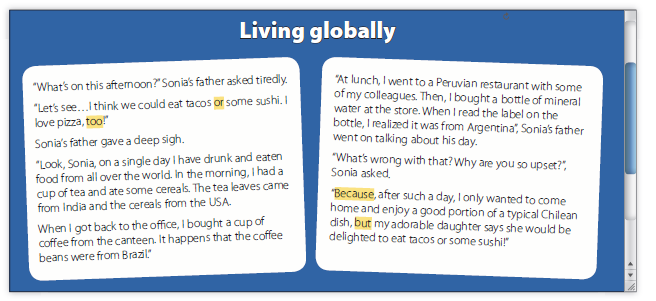 AnswersRead the text again and respond.  Which of the highlighted words (because – but) introduce:Two alternatives: ___________________A reason: __________________________An additional idea: __________________A contrast: _________________________(Source: 2nd Graders Student’s Book)ACTIVITY 2: READINGRead the article carefully.Read the article again and identify the subtitle (a – h) for each paragraph (I- VIII)(Source: 2nd Graders Student’s Book)Write T (true) or false (F) next to each statement.ACTIVITY 3: AFTER YOU READHave another look at the reading text, reflect about it and answer the following questions:Which of these specific issues are affecting your town / city / area? Why?Are you personally concerned about any of these issues? Why? / Why not?What can you do in order to face the issues you identified? ACTIVITY 4: SPONGE ACTIVITYWrite one word related with globalization from this worksheet or from the previous one, for each letter of the alphabet. You can use the Pictionary from last week for extra help.Example: Communication for C. (Source: Original material)ProductCountry of originManufacturing origin1. SmartphoneKoreaChina2.3.4.5.6.7.8.9.10.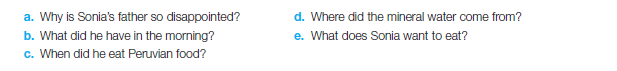 a. b. c. d. e. 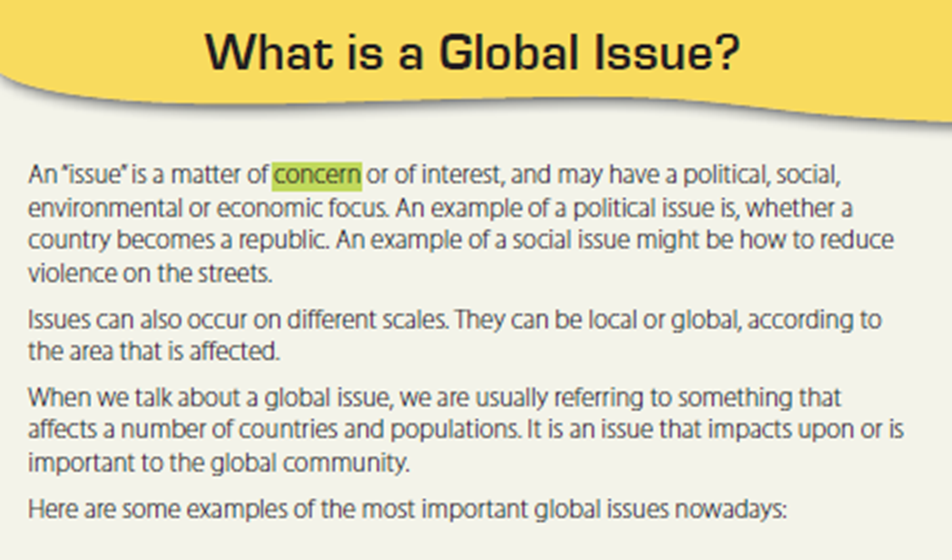 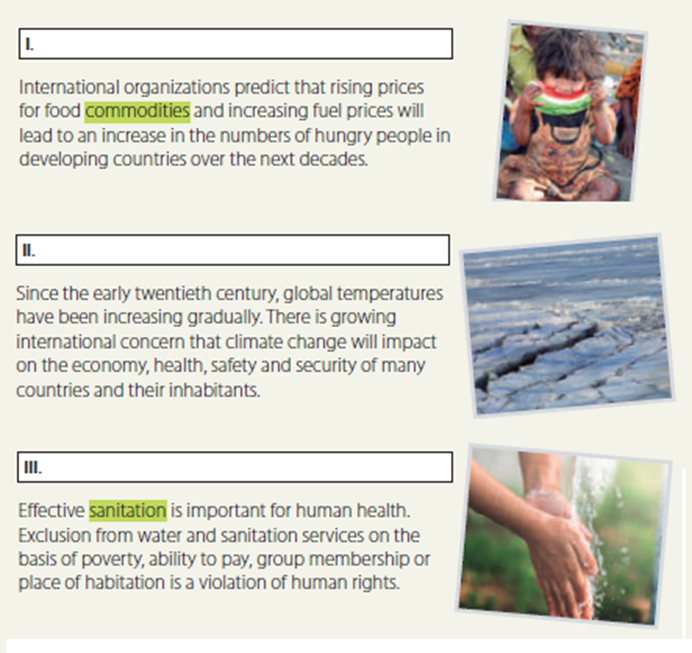 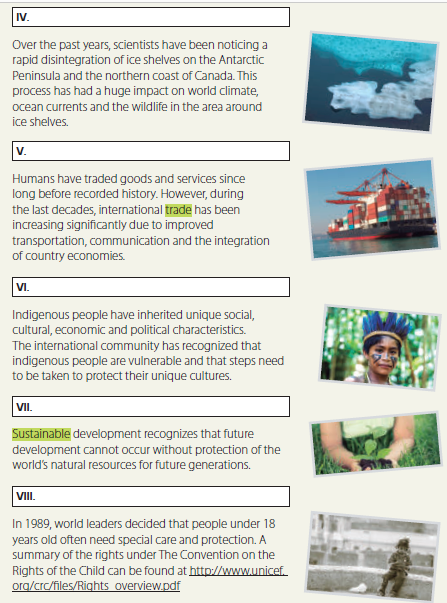 a. Children’s rightsb. Climate changec. Global food productiond. Globalizatione. Ice shelf boundariesf. Cultural diversityg. Sustainability of the planeth. Water shortage aWhen we talk about a global issue we are usually referring to something that affects a number of countries and populations.bOver the past years, scientists have been noticing a rapid disintegration of ice shelves.cSince the early twentieth century, global temperatures have been increasing gradually.dThe international community has recognized that indigenous people are vulnerable and that steps need to be taken to protect their unique cultures.eIt is impossible to find “The Convention on theRights of the Child” online.